UNIVERSIDADE FEDERAL DE GOIÁS PRÓ-REITORIA DE GRADUAÇÃO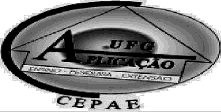 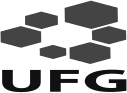 CENTRO DE ENSINO E PESQUISA APLICADA À EDUCAÇÃOEDITAL Nº 001/2018FICHA DE INSCRIÇÃO – BOLSISTAS (PROJETO DE ENSINO “PRÁTICAS PEDAGÓGICAS NA EDUCAÇÃO INFANTIL”)Atuação: Departamento de Educação InfantilNúmero de Inscrição  	Candidato:		 E-mail:  _____________________________________________________________________________Formação: Licenciatura em: ___________________________________________________________Regime de Trabalho:	( ) 40hTelefones: Residencial: 	Celular: 	Recados:   	Endereço: 	Nº	Complemento:(Avenida, Rua, Praça...)Bairro:	 		CEP.: 	Cidade:	UF:Data de Nascimento: 		CPF:	 	(dd/mm/aaaa)RG: 		Expedição: 		Órgão:	 	(Data)Nome da Mãe:Goiânia, 	de 	de 20    	Assinatura do CandidatoUNIVERSIDADE FEDERAL DE GOIÁS PRÓ-REITORIA DE GRADUAÇÃOCENTRO DE ENSINO E PESQUISA APLICADA À EDUCAÇÃOEDITAL Nº 001/2018FICHA DE INSCRIÇÃO – BOLSISTAS (PROJETO DE ENSINO “PRÁTICAS PEDAGÓGICAS NA EDUCAÇÃO INFANTIL”)Atuação: Departamento de Educação InfantilNúmero de Inscrição  	Nome do Candidato:	________________	___________________________________________